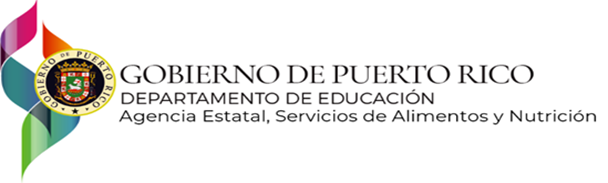 CERTIFICACIÓN DE RECIBO Y LECTURA DEL MATERIAL RELACIONADO AL ADIESTRAMIENTO ANUAL 2023 DELPROGRAMA DE ALIMENTOS PARA EL CUIDADO DE NIÑOS Y ADULTOS(PACNA)Nombre de la Institución:  _________________________                                                                                   CCC: _____                            	Certifico haber recibido, leído y entendido el material relacionado al adiestramiento anual 2023 del Programa de Alimentos para el Cuidado de Niños y Adultos.  La institución reconoce que esta información debe ser ofrecida a todos los empleados de la institución como parte de los requisitos de participación y renovación de PACNA. Los temas que forman parte del adiestramiento en el área administrativa del programa y que fueron recibidos son los siguientes:Cambios en la administración del programaRenovación anual PACNAQue es la certificación anualDocumentos de la solicitud y documentos de la certificación.Como someter los cambios de la solicitud al programaProceso de entrega de la certificación anualLos temas que forman parte del adiestramiento en el área de contabilidad del programa y que fueron recibidos son los siguientes:Procedimientos de ContabilidadExperiencia en el manejo financiero	C. Otras Fuentes de IngresoAllocation Plan				D. Documentos de ValidaciónPresupuestoHerramienta para costos operacionales                     Firma del Director						                           FechaP.O. Box 190759 San Juan, Puerto Rico 00919-0759 * Tel: 787-773-6293 -773-6191ESTA INSTITUCIÓN ES UN PROVEEDOR QUE OFRECE IGUALDAD DE OPORTUNIDADES.Recibo y lecturaPágina 2CERTIFICACIÓN DE RECIBO Y LECTURA DEL MATERIAL RELACIONADO AL ADIESTRAMIENTO ANUAL 2023 DE DERECHOS CIVILES DELPROGRAMA DE ALIMENTOS PARA EL CUIDADO DE NIÑOS Y ADULTOS(PACNA)Recibo y lecturaPágina 3CERTIFICACIÓN DE RECIBO Y LECTURA DEL MATERIAL RELACIONADO AL ADIESTRAMIENTO ANUAL 2023 AL SISTEMA DE APELACION DELPROGRAMA DE ALIMENTOS PARA EL CUIDADO DE NIÑOS Y ADULTOS(PACNA)Recibo y lecturaPágina CERTIFICACIÓN DE RECIBO Y LECTURA DEL MATERIAL RELACIONADO AL ADIESTRAMIENTO ANUAL 2023 SOBRE DEFICIENCIAS SERIAS DELPROGRAMA DE ALIMENTOS PARA EL CUIDADO DE NIÑOS Y ADULTOS(PACNA)